PORTARIA Nº 252/2023Data: 25 de setembro de 2023Concede férias a servidora Rosângela Aparecida Silva Bellão Gimenez.O Excelentíssimo Senhor Iago Mella, Presidente da Câmara Municipal de Sorriso, Estado de Mato Grosso, no uso das atribuições que lhe são conferidas por Lei e,Considerando o artigo 81 da Lei Complementar nº 140/2011;Considerando a Portaria 010/2023; eConsiderando solicitação da servidora.		RESOLVE:		Art. 1º - Conceder a servidora Rosângela Aparecida Silva Bellão gimenez, 11 (onze) dias de férias fracionadas, referente ao período aquisitivo de 10/06/2021 a 09/06/2022, inerentes a 2ª parcela, entre os dias 02/10/2023 e 12/10/2023.Art. 2º - Esta Portaria entra em vigor nesta data.Câmara Municipal de Sorriso, Estado de Mato Grosso, em 25 de setembro de 2023.IAGO MELLAPresidenteREGISTRE-SE, PUBLIQUE-SE, CUMPRA-SE.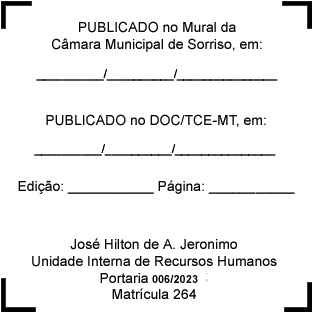 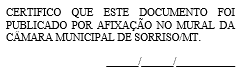 